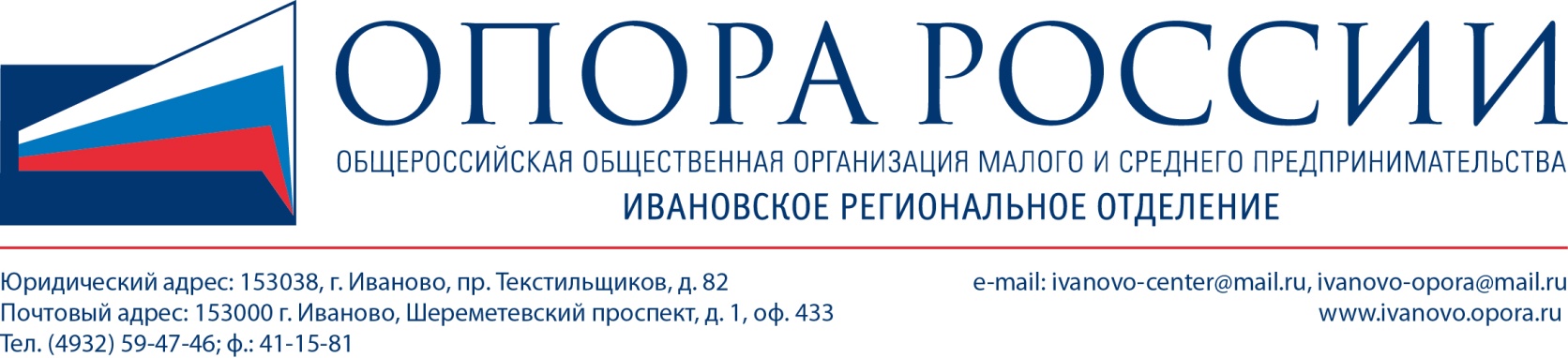 Заявка на бесплатную юридическую консультациюЗаявку направляйте не позднее, чем за 3 дня до даты консультации в Исполнительную дирекцию Ивановского РО «ОПОРА РОССИИ» по факсу: (4932) 41-15-81 или по e-mail: ivanovo-opora@mail.ru.Полное наименование организацииСфера деятельности организацииФИО директора/руководителяТелефон директора/руководителя Адрес электронной почты директора/руководителяФИО и должность контактного лицаТелефон контактного лицаАдрес электронной почты контактного лицаТема вопроса (например, трудовое право, или вопросы по приватизации земельных участков)Описание проблемы (кратко)Описание принятых мер на данный момент (если имеется)